North by NorthwestHow does Hitchcock make this scene suspenseful?How does he show Thornhill’s vulnerability?Why does he use diegetic sound in this clip?Apocalypse NowIf the director’s aim was to create a sense of confusion and/or displacement, what elements of the mise-en-scene helped him achieve this?Cornell Notes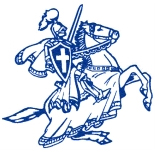 Topic/Objective: Film TerminologyTopic/Objective: Film TerminologyName:Cornell NotesSWBAT discuss the effect of technical choices made by SWBAT discuss the effect of technical choices made by Class: Film and LiteratureCornell Notesmovie directors.movie directors.Date: 9/1/15Essential Question:  What are the technical names for camera angles, framing, camera movements, lighting, sound, and editing?  Essential Question:  What are the technical names for camera angles, framing, camera movements, lighting, sound, and editing?  Essential Question:  What are the technical names for camera angles, framing, camera movements, lighting, sound, and editing?  Essential Question:  What are the technical names for camera angles, framing, camera movements, lighting, sound, and editing?  What do these film elements tell the viewer about the character or situation?What do these film elements tell the viewer about the character or situation?What do these film elements tell the viewer about the character or situation?What do these film elements tell the viewer about the character or situation?Notes:Notes:ShotShotFramingFraming     Long shot     Long shot     Close up     Close up     Medium shot     Medium shotFocusFocus     Soft focus     Soft focus     Rack focus     Rack focus     Deep focus     Deep focusAnglesAngles     Low angle     Low angle     High angle     High angle     Eye level     Eye level     Dutch angle     Dutch angleCamera movementsCamera movementsCamera movementsCamera movements     Pan     Pan     Pan     Pan     Tilt     Tilt     Tilt     Tilt     Zoom     Zoom     Zoom     Zoom     Tracking/dolly shot     Tracking/dolly shot     Tracking/dolly shot     Tracking/dolly shotLightingLighting     Key light     Key light          Low key light          Low key light          High key light          High key light     Neutral lighting     Neutral lighting     Bottom/side lighting     Bottom/side lighting     Front lighting     Front lightingSoundSound     Diegetic sound     Diegetic sound     Nondiegetic sound     Nondiegetic sound     Internal diegetic sound     Internal diegetic soundEditingEditing     Cut     CutWays to editWays to edit     Fade     Fade     Dissolve     Dissolve     crosscut     crosscut     Flashback/forward     Flashback/forward    Eye-line/POV    Eye-line/POVEditing rhythm & durationEditing rhythm & duration     Long take     Long take     Jump cut     Jump cutMise-en sceneMise-en sceneMise-en sceneMise-en scene     The Pursuit of Happyness     The Pursuit of Happyness     The Pursuit of Happyness     The Pursuit of Happyness     The Breakfast Club     The Breakfast Club     The Breakfast Club     The Breakfast ClubSummarize by answering the essential question.Summarize by answering the essential question.Summarize by answering the essential question.Summarize by answering the essential question.